University of Science and Technology Meghalaya 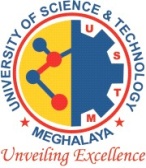 Request for Financial Sanction/Approval Form Seminar/Conference/Workshop/Short term course/MembershipsDate of application:       Registrar                                                                                                                                        Finance Officer S.No.Seminar	□	Conference□Workshop	□	Short term course□1.Name with Employee CodeName with Employee Code2.Designation: Department:Date of joining:Contact number & e-mail ID:Designation: Department:Date of joining:Contact number & e-mail ID:3.Name of the event/ Membership andwebsite address (if any):Name of the event/ Membership andwebsite address (if any):4.Organizers of the event / Body ofMembership :Organizers of the event / Body ofMembership :5.Date and place of the event / Membership :Date and place of the event / Membership :6.Nature of the event / Membership :Nature of the event / Membership :□ Regional □ National □	International□ Regional □ National □	International7.Financial liability of USTM (if any)Financial liability of USTM (if any)Yes	□	No	□Yes	□	No	□8.Whether chairing a session? Whether presenting a paper?If yes, whether you are first author?(If yes, attach a copy of your abstract/paper)Whether chairing a session? Whether presenting a paper?If yes, whether you are first author?(If yes, attach a copy of your abstract/paper)Yes	□	No	□Yes	□          No	□Yes	□            No	□Yes	□	No	□Yes	□          No	□Yes	□            No	□9.Justify the necessity/relevance for attendingthe event / Membership w.r.t. to your research / subject.Justify the necessity/relevance for attendingthe event / Membership w.r.t. to your research / subject.10.No. of SPCL required to attend this event:No. of SPCL availed so far:No. of SPCL required to attend this event:No. of SPCL availed so far:11.Please provide your consent on providing aone page report on the proceedings of the event attendedPlease provide your consent on providing aone page report on the proceedings of the event attendedAgree	□	Do not agree □Agree	□	Do not agree □12.Alternate arrangement of ClassAlternate arrangement of Class□ Done  □    Not Done □ Not Applicable□ Done  □    Not Done □ Not Applicable13.Signature of applicantSignature of applicantRecommendation of HODApproval of Academic RegistrarRecommendation of HODApproval of Academic RegistrarRecommendation of the Dean